lMADONAS NOVADA PAŠVALDĪBA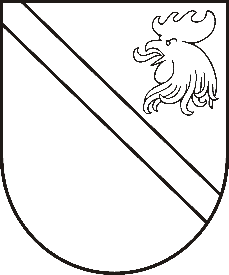 Reģ. Nr. 90000054572Saieta laukums 1, Madona, Madonas novads, LV-4801 t. 64860090, e-pasts: pasts@madona.lv ___________________________________________________________________________MADONAS NOVADA PAŠVALDĪBAS DOMESLĒMUMSMadonā2021.gada 18.maijā						            		 Nr.199									               (protokols Nr.12, 17.p.)Par zemes vienību apvienošanu, kas ir nekustamo īpašumu: “Pavasaris 307”, “Masīvs 5-140 zemes gabals Nr. 309” un “Masīvs 5-140 zemes gabals Nr. 308”,  sastāvā, kas atrodas Madonas novadā, Aronas pagastāMadonas novada pašvaldībā saņemts 2021. gada 6. maija […] iesniegums (reģistrēts Madonas novada pašvaldībā 10.05.2021 ar Nr. MNP/2.1.3.6/21/474) ar lūgumu atļaut apvienot zemes vienības ar kadastra apzīmējumiem  – 7042 010 0430, kas ir nekustamā īpašuma “Masīvs 5-140, zemes gabals Nr.309” sastāvā, 7042 010 0133, kas ir nekustamā īpašuma “Masīvs 5-140 zemes gabals Nr.307” sastāvā un 7042 010 0108, kas ir nekustamā īpašuma “Masīvs 5-140 zemes gabals Nr.308”, veidojot jaunu zemes vienību un nosakot nekustamā īpašuma lietošanas mērķi. Saskaņā ar spēkā esošiem 16.07.2013. Madonas novada saistošiem noteikumiem Nr.15 „Madonas novada teritorijas plānojuma 2013-2025.gadam Teritorijas izmantošanas un apbūves noteikumi un Grafiskā daļa” daļā teritorijas plānotā (atļautā) izmantošana ir savrupmāju apbūves teritorijas (esošajās mazdārziņu teritorijās) (DzS3).Pamatojoties uz nekustamā īpašuma valsts kadastra likuma 9. pantu un Zemes ierīcības likuma 8. panta 3. daļas 2. apakšpunktu,  ņemot vērā 18.05.2021. Finanšu un attīstības komitejas atzinumu, atklāti balsojot:  PAR –  12 (Agris Lungevičs, Aleksandrs Šrubs, Andris Sakne, Antra Gotlaufa, Artūrs Grandāns, Gunārs Ikaunieks, Inese Strode, Ivars Miķelsons, Kaspars Udrass, Rihards Saulītis, Valda Kļaviņa, Zigfrīds Gora), PRET – NAV, ATTURAS – NAV, Madonas novada pašvaldības dome NOLEMJ:Apvienot zemes vienības ar kadastra apzīmējumiem:  7042 010 0133, 7042 010 0108 un 7042 010 0430, veidojot jaunu zemes vienību 1526 m2 platībā. Jaunizveidotajai zemes vienībai piešķirt nosaukumu “Ices” un noteikt nekustamā īpašuma lietošanas mērķi -  individuālo dzīvojamo māju apbūve (NĪLM kods 0601), 1526 m2 platībā. Jaunizveidotajai zemes vienībai 1526 m2 platībā un uz tās esošām būvēm (ēkām) ar kadastra apzīmējumiem 7042 010 0133 001, 7042 010 0108 001 un 7042 010 0108 002 piešķirt adresi “Ices”, Aronas pagasts, Madonas novads. Likvidēt adreses “Pavasaris 308”, Aronas pagasts, Madonas novads un “Pavasaris 307”, Aronas pagasts, Madonas novads. Saskaņā ar Administratīvā procesa likuma 188.panta pirmo daļu, lēmumu var pārsūdzēt viena mēneša laikā no lēmuma spēkā stāšanās dienas Administratīvajā rajona tiesā.Saskaņā ar Administratīvā procesa likuma 70.panta pirmo daļu, lēmums stājas spēkā ar brīdi, kad tas paziņots adresātam. Domes priekšsēdētājs						    A.Lungevičs Dzelzkalēja 28080417